 Vaucluse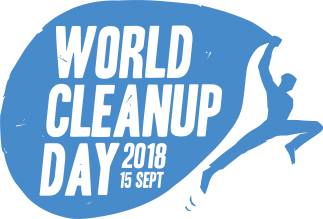 Bassin versant de la Nesque Bilan  de la journée planétaire du Samedi 15 Septembre 2018  Méthamis : Nous avons fait les deux côtés de la Nesque. Nous avons eu une dizaine de sacs de déchets, fer, verre, plastique etc... Si nous comptons tout ce que nous avons trouvé et laissé sur place faute de matériel mécanique pour le sortir, nous sommes à plus de 2 tonnes. Nous avons découvert un mur complet de déchets enfouis sur le lit de la rivière avec tout ce que l'on veut. Nous avons retrouvé une poubelle de la COVE avec des sacs de déchets qui a été jeté du pont et qui est arrivé 20 mètres plus bas. L'avant d'une voiture avec son pneu. Voilà quelques photos en annexe. Nous devions être 8 avec moi et nous nous sommes retrouvés que 4, deux sont restés à Pernes et deux ne sont pas venus.Nous devons faire un déplacement avec Jean Pierre la semaine prochaine et en rentrant nous irons voir sur place le mur de déchets et l'avant de la voiture. Patrice GoavecClean up N° 4462Pernes les fontaines : Chapelle St RochIci, notre équipe s’est répartie en trois groupes : deux en direction des berges de la Nesque jusqu’au secteur du Restaurant de la Gravière, le troisième prenant la direction de St Didier pour passer au peigne fin les deux côtés de la route, les chemins d’accès aux vignes, les bosquets de chênes : 15 sacs de 100 l de déchets divers + une carcasse de WC+ un lavabo ont été ramassés & triés : Il reste trois décharges à nettoyer: 80 pneus à deux endroits + un décharge d’encombrants du bâtiment qui devront  être débarrassés par les services techniques de la commune. Mais aussi quelle désolation à la vue de tous ces déchets de plastiques agricoles usagés  en lambeaux partout dans les branches, au bord de la Nesque,  des deux sources de la Chapelle St Roch,  au sol, autour des captages d’eau potable de St Barthélémy…alors que nous avons à disposition à Monteux, une structure unique en France, RECUPAGRI, spécialisée pour les agriculteurs !!!!Jean Pierre Saussac. Clean up N°4262Pernes les fontaines : La  Gare, bordure Nesque CoudouletsNous étions 4. Le secteur couvert se situait derrière l’ancienne gare, autour, et à l’intérieur du hangar SNCF (qui sert de squat), le long de la clôture des services techniques de la ville, et une petite partie des berges de la Nesque autour du pont SNCF. Nous sommes tombés sur une décharge sauvage de vieux vêtements (5/6 sacs), des pylônes électriques (qui doivent être broyés sur place dans les prochains jours), une décharge de carrelage. A l’intérieur du hangar il y avait une quantité importante de canettes, bouteilles, papier de toilette utilisé et restes de repas. En tout nous avons rempli 30 sacs de 100L, plus un vieux four et des objets en métal variés, ainsi qu’un très grand panneau publicitaire Citroën et une plaque en fibre de verre ondulé, remplissant ainsi le fourgon de Thierry. Au-delà de la gare le long de la Nesque, il y avait des restes de BBQ avec des grilles…  Nous y avons aussi collecté une quantité importante de bouteilles et de sacs en plastique, des canettes et objets variés sans doute apportés par les crues.  Le manque d’eau actuel dans la Nesque fait mourir les poissons –il y avait des cadavres de gros poissons en décomposition.Martine Charlotte LorsonPernes les fontaines : Chemin de Canet & les berges du Canal de CarpentrasAvec 7 bénévoles pour l’équipe 4525 nous avons nettoyé les berges de la Nesque qui longent le chemin de Canet, et les berges du canal au niveau du pont. Nous avons rejoint l’équipe de Robert Igoulen  pour continuer sur la route de Monteux jusqu’au panneau indiquant Pernes les fontaines ainsi que le début du chemin Saint Antoine. Notre grande vedette c’était Marie, qui a 9 ans et qui trouvait tout ce que l’on ne voyait pas (j’essaie d’envoyer une photo de Marie). Dans l’action je n’ai pas pris de photos, c’est Robert Igoulen qui y a pensé et qui certainement enverra les photos du groupe.  J’ai oublié de signaler qu’il y a à la bifurcation de la route de Monteux avec le chemin de Saint Antoine, tout au début sur la droite, dans les arbustes, les restes d’une cabane en tôle que l’on ne pouvait pas enlever. Et une autre remarque, il faudrait absolument que la commune avant de débroussailler le bord des routes, enlève les détritus dans les fossés. Il y en a une multitude…Nous avons essayé de faire de notre mieux, c’était une journée sympathique.Anita RamadeClean up 4525Pernes les Fontaines : Saint-BarthélemyNous étions 7. et nous avons ramassé une 15e de sacs plastiques 100 litres (2m3) au parking pique-nique, le long de la route, le long de la Nesque et sur un autre parking clôt (de l'autre côté du chemin de St Roch. Un secteur assez dangereux avec la Nesque 10 mètres en contrebas. 
Parmi ces déchets 1 sac de canettes et bouteilles de verre, 2 sacs de bouteilles plastiques, une imprimante, l'équivalent d'un sac de métaux (dérobés par des non-participants, une voiture avec remorque circulait aussi entre les groupes pour récupérer le bois, batteries,.. de la récupération trop facile par des gens qui ne se sont pas investis dans cette opération). Nous avons remonté sur ce parking des gravats, il en reste encore au moins l'équivalent de 3 sacs. Des déchets de carrelage sont encore dans le lit de la Nesque près du pont du chemin de la Roque. (il faudrait une corde et un gros seau pour les remonter). Sur le parking pique-nique et au bord de la route nous avons ramassé beaucoup de mégots, de capsules de bouteilles.Le propriétaire de la ferme de Saint-Barthélemy nous a invité pour une pause café et nous a assuré de son aide pour des emplacements pique-nique pour les manifestations de la Nesque Propre.Les sacs plastiques déchets, plastique ont été rassemblés avec ceux de Saint-Roch pour que le parking soit accessible. Les verres ont été amenés à un container verre par JC P. Les gravats ont été laissés sur place.Sur ce parking pique-nique pas de poubelles, des pancartes type «Pour une nature plus propre, emportez vos déchets » seraient souhaitables et des pancartes guide-info touristiques sur les balades, randonnées vélo,... ou des pancartes infos sur le recyclage, tri des déchets.Jean-Pierre Richaud  Clean Up N°4595Malemort du Comtat : secteur des basses gorges de la NesqueGrâce au renfort de 4 personnes détachées du groupe de St-Didier, notre équipe comprenait un total de 8 personnes. Nous avons nettoyé de fond en comble les chemins et le lit de la Nesque et leurs abords dans le secteur compris entre la D5 et l’entrée des basses gorges, ainsi que la carrière sauvage qui porte atteinte à ce site de grande valeur paysagère et écologique. Nous avions prévu de nous rendre sur le terrain de moto-cross situé à proximité, mais à notre grande surprise, un chantier pharaonique était en train d’étendre la piste à tout le secteur pour l’organisation d’une compétition internationale, à grands renforts de tronçonneuses, pelles mécaniques ou bulldozers. Il sera indispensable de retourner sur le site après le 23 septembre prochain, date de la fin de la compétition, pour y nettoyer les nombreux déchets qu’elle ne manquera pas de générer. D’ores et déjà, une dizaine de sacs de 100 litres de déchets de toute sorte (bouteilles, canettes, morceaux de plastique, de verre ou métal, papiers gras…) ont été collectés et triés, y compris un sac poubelle de 100 litres plein à ras bord de déchets domestiques jeté dans la carrière par des gens peu scrupuleux. Des dizaines de mètres cube de matériaux de toute sorte (gravats,…), incorporant des déchets (plastique,…) sont entreposés dans la carrière sauvage en vue de son comblement, nous avons prélevé ce que nous pouvions des déchets affleurant en surface de ces dépôts.  Plusieurs dizaines de pneus, des vieux piquets de clôtures et grillages, ainsi que qu’un tas de carrelages ont en outre été répertoriés sur les chemins d’accès du site, et devront être récupérés les jours prochains.Jean-Marin DesprezSaint Didier : autour du villageNombre de participants pour St Didier : une trentaineEnviron 11m3 de déchets non recyclable – 3m3 de recyclables et 2 tas d’encombrantsNous nous sommes répartis en 4 équipes,  Une en direction du Beaucet, en remontant le lit du Barbara,Une autre sur les hauteurs de St Didier, les Oratoires, la Garenne, les Vocades, là aussi peu de déchets,Une en direction du bas de Ste Garde, le gros chêne, la ferme de belle Croix, beaucoup déchets, plastique agricole, une armoire, des ferrailles, …Une dernière en direction de la Courtoise et du rond-point de St Philippe, beaucoup de déchets surtout du côté du rond-pointSinon il reste à ramasser 2 tas (voir le petit plan – croix bleue) Chemin de St Genies après le gros chêne sur la gauche (une armoire en vrac !),  sur le chemin en terre qui part de la ferme de St Croix en entrant dans le petit bois (300 m de la route), là un tas d’encombrants.Jean François Samie  Cleanup 4467Monieux : Moulin VirgileParticipants : 4.Collecte : - 1 grand sac de métaux divers et tôles oxydées. 1 petit sac de vieux plastiques.- Une demi-benne du Sirtom de gisants de nature végétale qui recouvraient intégralement les vestiges du vieux moulin Virgile en cours d'étude par le GACR. (Environ 25 m3, avant tassement par piétinements dans la benne).Apéritif offert par "La Nesque Propre". Repas tiré du sac au Château de Coudray à AurelGeorges Ughetto   Cleanup 4365Pernes les fontaines : La Buissonne, route de Monteux & CarpentrasNous étions exactement 23 citoyens volontaires à nous retrouver dès 8h sur le parking de la médiathèque. Nous avons fait 4 groupes : Le plus important (10 personnes) est intervenu sur le secteur d'Intermarché (parking, chemin de la buissonne, rond-point Ch. De Gaulle, et fossés des routes de Monteux et de Carpentras sur 200 mètres). Un deuxième a fait la chemin de Canet et les bords du canal de Carpentras jusqu'à son croisement avec la Nesque. Le troisième est allé nettoyer le secteur autour de l'entreprise Farel et du BMX. Le quatrième a rejoint le moulin de la grande Bastide aux Valayans.Au total, c'est environ 45 sacs qui ont été remplis, sans compter les déchets de ferrailles.Tout le monde est partant pour renouveler cette expérience unique en son genre. En espérant que tous ceux qui sont à l'origine de ce massacre de la nature auront compris le message et la détermination des centaines de milliers de citoyens responsables.Robert Igoulen Pernes les fontaines : De la zone pique nique Route de Mazan jusqu’au pont du canalNous étions Six ( dont un ado de 16 ans )  répartis en trois groupes de deux , côté aire pique-nique ( surtout dans le fossé ) une caisse de       cannettes , un cadre de mobylette , divers morceaux de ferraille , en face , côté " Font Arts " ( devant et derrière les haies ) , du plastique , un tonneau en plastique , des encombrants que la mairie devra enlever , à la suite , avant le pont du Canal à gauche , du gros fil de fer des pneus , deux roues complètes ,des cannettes et des bouteilles ( vides ! ) de champagne ! ( une autre caisse pleine ) , au total une douzaine de sacs en plus de tout ce qui vient d'être cité , le tout reparti en deux endroits , un près de l'aire de pique-nique l'autre avant le pont à gauche près du panneau " d'accueil " de Pernes ( ville touristique , ville des métiers d'art , plus beaux détours de France , ville fleurie , etc . . . etc . . . etcAlain ReynaudLe Beaucet : route du Beaucet  en remontant le BarbaraIssue de l'équipe constituée à partir de Saint Didier, celle du Beaucet  comprenait quatre adultes et deux jeunes. La collecte a consisté à nettoyer les abords de la route  communale de St Didier au Beaucet, ainsi que le lit sec de la rivière La Barbara. Un lit très encaissé et embroussaillé, difficile d'accès et probablement jamais nettoyé. Fer, verre, plastiques et saletés diverses ont rempli deux gros sacs qui ont été difficiles à remonter à la route. Un tri a été ensuite effectué et les déchets répartis dans les conteneurs de tri du village. A noter: une grande motivation des deux jeunes en âge scolaire, qui laisse entrevoir des lendemains moins gaspilleurs et pollueurs!
Denis LacailleMazan : Garrigues de Mazan & Lègue de CarpentrasLe World Cleaning Day s'est bien passé et nous ne nous sommes pas ennuyés. Nous étions une trentaine d'adultes et une dizaine d'enfants pour nettoyer une partie de nos quartiers. Mr Adrien Morenas notre député et ses amis sont venus un moment nous aider. Les "gros chantiers" ont été le chemin du Banay et la D1 pour les Garrigues, pour la Lègue le réservoir de la Masque sur le chemin de la Sournaresse. Quelques autres chemins ont aussi été nettoyés.Partout des bouteilles de bière et des canettes aluminium, nous en avons récupérées des centaines, des bouteilles plastique et des emballages divers jetés par les fenêtres des voitures. Sur Banay des pièces de voitures et des meubles, sur la Masque des matelas, des bidons d'huiles de vidange, des matériaux de construction ou plutôt de destruction et plein d'autres choses, sur la D1 une bonne dizaine de gros rétroviseurs et quelques enjoliveurs, un grand panneau publicitaire en contreplaqué et des poutres laissé là depuis des années par une agence immobilière de Mazan. Pour le poser c'est facile pour l'enlever quand le lotissement des Oliviers est fini et le "pognon pris" c'est bien plus dur….Nous avons rempli 3 gros sacs pour végétaux de tout ce que nous avons trouvé sur 300 m de route soit un peu plus de 70 kg. Pour la masque l'équipe sur place a rempli une remorque bien tassée (amenée à la déchetterie) et le coffre d'un utilitaire avec des palettes des volets, des tuyaux etc., sur Banay une remorque et des sacs.Après avoir tout regroupé vers 11h30 Annie et Alain Caizergue ont emporté une remorque de déchets recyclables le reste est parti dans la benne que nous avait laissé la COVE.Plus de 600kg de déchets divers ont été retirés de la nature les déchets de construction sont restés sur place pour être enlevés plus tard (encore plusieurs centaines de kg).Un gros merci à tous les nettoyeurs bénévoles. .Luc CATHALA